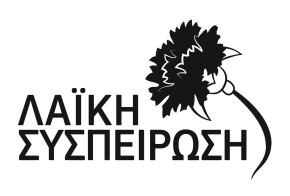 Λαϊκή Συσπείρωση Οροπεδίου ΛασιθίουΥποψήφιος ΔήμαρχοςΥποψήφιοι Δημοτικοί ΣύμβουλοιΕκλογική Περιφέρεια Οροπεδίου ΛασιθίουΥποψήφιοι Πρόεδροι Δημοτικών ΚοινοτήτωνΑβρακόντεςΆγιος ΚωνσταντίνοςΚάτω ΜετόχιΛαγούΜαρμακέτοΜέσα ΛασίθιΠλάτηΧΑΛΚΙΑΔΑΚΗΣΚΩΝΣΤΑΝΤΙΝΟΣΑΝΔΡΕΑΔΑΚΗΚΑΛΛΙΟΠΗΑΡΧΟΝΤΑΚΗΕΛΕΝΗΓΑΣΠΑΡΑΚΗΑΓΑΠΗΓΚΑΡΑΓΚΟΥΝΗΕΛΙΣΑΒΕΤΔΑΛΑΒΕΡΟΥΕΙΡΗΝΗΚΑΡΥΔΗΣΑΓΓΕΛΟΣΚΑΡΥΔΗΣΜΙΧΑΗΛΜΑΡΜΑΚΕΘΙΑΝΑΚΗΣΕΛΕΥΘΕΡΙΟΣΠΙΘΑΡΟΥΛΗΣΕΜΜΑΝΟΥΗΛΣΥΜΙΑΝΑΚΗΜΑΡΙΑΦΙΛΙΠΠΑΚΗΣΜΑΤΘΑΙΟΣΧΑΛΚΙΑΔΑΚΗΣΔΗΜΗΤΡΙΟΣΧΑΛΚΙΑΔΑΚΗΣΜΙΛΤΙΑΔΗΣΧΡΥΣΟΣΑΝΤΩΝΙΟΣΧΡΥΣΟΥΜΑΡΙΑΝΘΗΚΑΡΥΔΗΣΟΡΕΣΤΗΣΒΙΔΑΚΗΣΝΙΚΟΛΑΟΣΚΑΡΥΔΗΣΝΙΚΟΛΑΟΣΚΑΡΥΔΗΣΙΩΑΝΝΗΣΜΟΥΔΑΤΣΟΣΠΑΥΛΟΣΦΑΡΣΑΡΗΣΕΜΜΑΝΟΥΗΛΚΑΡΥΔΗΣΙΩΑΝΝΗΣ